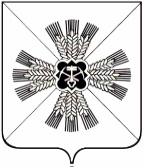 КЕМЕРОВСКАЯ ОБЛАСТЬАДМИНИСТРАЦИЯ ПРОМЫШЛЕННОВСКОГО МУНИЦИПАЛЬНОГО РАЙОНАПОСТАНОВЛЕНИЕот «27» февраля 2017г.. № 171-ппгт. ПромышленнаяО внесении изменений в постановление администрации Промышленновского муниципального района от 15.12.2016 № 1115-П «Об утверждении нового состава административной комиссии Промышленновского муниципального района»В связи с кадровыми изменениями:1. Внести изменения в постановление администрации Промышленновского муниципального района от 15.12.2016 № 1115-П «Об утверждении нового состава административной комиссии Промышленновского муниципального района»:1.1.	состав административной комиссии Промышленновского муниципального района утвердить в редакции согласно приложению к настоящему постановлению.2.	Постановление подлежит обнародованию на официальном сайте администрации Промышленновского муниципального района.3.	Контроль за исполнением настоящего постановления возложить на заместителя главы Промышленновского муниципального района                          Е.А. Ващенко.4.	 Постановление вступает в силу со дня подписания.Исп. С.С. Хасановател. 74585                                                                                                                                    Приложение                                                                 к   постановлению администрации Промышленновского муниципального                                                                     района                                                                   от 27.02.2017№ 171-п СОСТАВ административной комиссии  Промышленновского муниципального района Ващенко Елена Александровна- заместитель главы Промышленновского муниципального района, председатель комиссииХасанова Светлана Сергеевна - начальник юридического отдела администрации Промышленновского муниципального района, заместитель председателя комиссииБелякова Ксения Сергеевна - главный специалист юридического отдела администрации Промышленновского муниципального района, секретарь административной комиссииЧлены комиссии:Зиновьева Анастасия Валерьевна - начальник отдела – старший судебный пристав Отдела судебных приставов по Промышленновскому району (по согласованию)Антонов Александр Витальевич - помощник прокурора Промышленновского района (по согласованию)Соцкова Юлия Николаевна - главный специалист отдела учета и отчетности администрации Промышленновского муниципального района Жукова Елена Леонидовна - заведующий сектором предпринимательства и потребительского рынка администрации Промышленновского муниципального района                         Заместитель главыПромышленновского муниципального района                                   Е.А. ВащенкоГлаваПромышленновского муниципального районаД.П. Ильин